Publicado en Vilafranca del Penedès el 03/04/2024 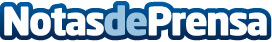 La nueva página de La Marta Fotógrafa permite descubrir sus nuevas sesiones fotográficas en exteriores Gracias al Kit Digital, La Marta Fotógrafa cuenta con una nueva plataforma digital en la que muestra sus servicios de fotografía especializadosDatos de contacto:Carlosonlinevalles937685249Nota de prensa publicada en: https://www.notasdeprensa.es/la-nueva-pagina-de-la-marta-fotografa-permite_1 Categorias: Nacional Fotografía Imágen y sonido Digital http://www.notasdeprensa.es